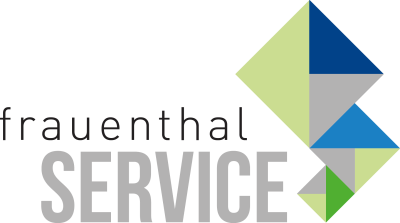 PRESSEINFORMATIONWien, im November 2020ALVA Black Week 
Aktion von 23.-27.11.2020Passend zum Black Friday laden SHT und ÖAG zur ALVA Black Week! Schwarz statt Weiß! ALVA-Tiere liegen im Trend und greifen zu schwarzen Produkten aus dem ALVA-Sortiment. Für aufsehenerregende Akzente im Bad.Ob Toilettenbürstengarnitur, Handtuchhalter, Designsifone oder Ablaufventile - schwarze Hingucker im Bad sind momentan der letzte Schrei. Passend zum Black Friday bieten SHT und ÖAG ausgesuchte Produkte in gewohnter ALVA Qualität zum Spitzenpreis. Und das die ganze Woche. ALVA Black Week Aktion gültig vom 23.-27.11.2020.www.alva-haustechnik.atwww.frauenthal-service.at
Frauenthal Handel Gruppe / SHT / ÖAG / Kontinentale / Elektromaterial.at
Constantin Otto Wollenhaupt, M.A.
Bereichsleiter Marketing, Frauenthal Handel Gruppe
M: +43 664 88526420
Constantin.WOLLENHAUPT@fts.atMag. Nina Schön
Marketing, Frauenthal Service AG
T: +43 5 07 80 1 331
nina.SCHOEN@fts.at